Частное профессиональное образовательное учреждениеФИНАНСОВО-ЭКОНОМИЧЕСКИЙ КОЛЛЕДЖ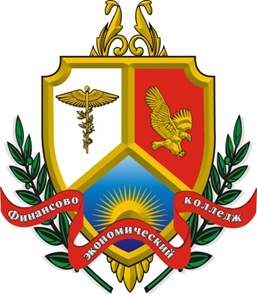 МЕТОДИЧЕСКИЕ РЕКОМЕНДАЦИИпо УЧЕБНОЙ практикеПРОФЕССИОНАЛЬНЫЙ МОДУЛЬПМ.03 Участие в управлении финансами организаций и осуществление финансовых операцийСПЕЦИАЛЬНОСТЬ 38.02.06 «Финансы»Пермь 2021Составитель: Черняк Наталья Анатольевна, преподаватель ЧПОУ «ФИНАНСОВО-ЭКОНОМИЧЕСКИЙ КОЛЛЕДЖ»Утверждено на заседании Цикловой комиссии «Экономика и бухгалтерский учет, финансы и банковское дело»Протокол № 05 от 20.01.2021 г.Участие в управлении финансами организаций и осуществление финансовых операций: методические рекомендации по учебной практике для студентов специальности ПМ. 03 Участие в управлении финансами организаций и осуществление финансовых операций для студентов специальности 38.02.06 «Финансы»  / сост. Черняк Н. А.– Пермь: ЧПОУ «Финансово-экономический колледж», 2021 г .–  с 20.Методические рекомендации составлены в соответствии с рабочей программой учебной практики для студентов очной формы обучения специальности 38.02.06 «Финансы».©Н. А. Черняк, 2021© ЧПОУ «ФИНАНСОВО-ЭКОНОМИЧЕСКИЙ КОЛЛЕДЖ», 2021 СОДЕРЖАНИЕПОЯСНИТЕЛЬНАЯ ЗАПИСКАУважаемые студенты!Вы приступаете к прохождению учебной практики (далее – практики), которая  является частью основной профессиональной образовательной программы в соответствии с ФГОС по специальности СПО 38.02.06 «Финансы», ПМ. 03 Участие в управлении финансами организаций и осуществление финансовых операций.Учебная практика направлена на формирование умений, приобретение первоначального практического опыта и реализуется в рамках профессиональных модулей для последующего освоения обучающимися общих и профессиональных компетенций по избранной специальности.Практическая подготовка при проведении учебной практики организуется путем непосредственного выполнения обучающимися определенных видов работ, связанных с будущей профессиональной деятельностью.Организация практики осуществляется в соответствии с Приказом Министерства науки и высшего образования Российской Федерации и Министерства просвещения Российской Федерации от 05 августа 2020 года № 885/390 «О практической подготовке обучающихся», а также в соответствии с Порядком организации практической подготовки обучающихся от 22.09.2020 № 03/20-21, утвержденным приказом директора ЧПОУ «Финансово-экономический колледж» от 22.09.2020 № ОД-07/2.В результате освоения учебной практики по профессиональному модулю Участие в управлении финансами организаций и осуществление финансовых операций:  обучающийся должен иметь практический опыт:- формирования финансовых ресурсов организаций и осуществления финансовых операций.	В результате освоения учебной практики по профессиональному модулю Участие в управлении финансами организаций и осуществление финансовых операций:  обучающийся должен уметь:использовать нормативные правовые акты, регулирующие финансовую деятельность организаций;участвовать в разработке финансовой политики организации;осуществлять поиск источников финансирования деятельности организации;определять цену капитала организации, оценивать эффективность использования отдельных его элементов;определять потребность в оборотных средствах, проводить мероприятия по ускорению оборачиваемости оборотных средств;определять показатели результатов финансово-хозяйственной деятельности организации;формировать инвестиционную политику организации, разрабатывать инвестиционные проекты, проводить оценку эффективности инвестиционных проектов;анализировать финансово-хозяйственную деятельность организаций;осуществлять финансовое планирование деятельности организаций; обеспечивать подготовку и реализовывать мероприятия по снижению (предотвращению) финансовых рисков;осуществлять организацию и выполнение финансовых расчетов;определять необходимость использования кредитных ресурсов, осуществлять технико-экономическое обоснование кредита;использовать средства государственной (муниципальной) финансовой поддержки по целевому назначению, анализировать эффективность их использования;обеспечивать организацию страхования финансово–хозяйственной деятельности, оценивать варианты условий страхования;разрабатывать закупочную документацию;обобщать полученную информацию, цены на товары, работы, услуги, статистически ее обрабатывать и формулировать аналитические выводы;осуществлять проверку необходимой документации для проведения закупочной процедуры;проверять необходимую документацию для заключения контрактов;осуществлять мониторинг поставщиков (подрядчиков, исполнителей) в сфере закупок;использовать информационные технологии в процессе формирования и использования финансовых ресурсов организаций и осуществления финансовых операций.В результате освоения учебной практики по профессиональному модулю Участие в управлении финансами организаций и осуществление финансовых операций:   обучающийся должен знать:нормативные правовые акты, регулирующие финансовую деятельность организаций; основные положения законодательства Российской Федерации и нормативные правовые акты, регулирующие деятельность в сфере закупоксущность финансов организаций, их место в финансовой системе государства;принципы, формы и методы организации финансовых отношений;характеристику капитала организации и его элементов, принципы оптимизации структуры капитала;характеристику доходов и расходов организации;сущность и виды прибыли организации;систему показателей рентабельности;сущность инвестиционной деятельности организации, методы оценки эффективности инвестиционных проектов;методологию финансового планирования деятельности организации;особенности проведения закупок товаров, работ, услуг отдельными видами юридических лиц;способы снижения (предотвращения) финансовых рисков;принципы и технологию организации безналичных расчетов;виды кредитования деятельности организации, принципы использования кредитных ресурсов, процедуру технико-экономического обоснования кредита;принципы и механизмы использования средств бюджета и государственных внебюджетных фондов;экономическую сущность и виды страхования организаций, особенности заключения договоров страхования;теорию и практику применения методов, приемов и процедур последующего контроля;информационные технологии в профессиональной деятельности.В результате учебной практики студент осваивает общие компетенции:Учебная практика проводится после изучения профессионального модуля ПМ.03 Участие в управлении финансами организаций и осуществление финансовых операций.Продолжительность практики составляет – 36 часов или одна неделя.В ходе прохождения практики студент должен выполнить в полном объеме все представленные задания. В установленный срок, согласно расписанию, сдать отчет (выполненные задания и необходимые документы по практике) руководителю практики от колледжа.ТЕМАТИЧЕСКИЙ ПЛАН ПРАКТИКИОРГАНИЗАЦИЯ И РУКОВОДСТВО УЧЕБНОЙ ПРАКТИКОЙРуководитель практики от колледжа выдает студентам методические рекомендации, проводит инструктаж о порядке прохождения практики, выполнении заданий, профодит консультирование по вопросам содержания и последовательности написания отчета по практике, оказывает помощь в подборе необходимой литературы.При прохождении практики студент обязан:- подчиняться действующим правилам внутреннего распорядка;- изучить и строго соблюдать правила охраны труда и промышленной безопасности, производственной санитарии, действующие на предприятии;- полностью выполнить индивидуальное задание, предусмотренные программой практики;- выполнять задания руководителя практики;- составить отчет по практике с обязательным приложением аттестационного листа;- защитить отчет по практике, в установленные расписанием сроки.Контроль и оценка результатов освоения практикиПромежуточная аттестация по практике: дифференцированный зачет.Контроль и оценка результатов освоения учебной практики  осуществляется руководителем практики от Колледжа в процессе  наблюдения, а такжепо итогам выполнения обучающимся заданий.Оценка заданий производится очно, с участием экзаменуемого по 5-ти бальной системе. Оценка работы студента за практику основывается на качестве доклада, правильности оформления и  качестве содержания отчёта, ответах на вопросы, деятельности в период практики. Оценка одновременно проставляется в зачётной книжке и зачётной ведомости.Критерии оценки:Студенты, не выполнившие без уважительной причины требования программы практики или получившие неудовлетворительную оценку, считаются имеющими академическую задолженность. В случае уважительной причины, студенты повторно направляются на практику, в свободное от учебы время.ЗАДАНИЕ НА ПРАКТИКУПК 3.1Задание 1Анализ эффективности использования основных средств.Для эффективного управления основными средствами необходимо провести их анализ, который позволит изучить их динамику, уровень использования, оценить происходящие изменения в составе и структуре, выявить наиболее важные факторы, влияющие на уровень использования основных средств. Основным стоимостным показателем, характеризующим уровень использования основных средств, является показатель капиталоотдачи, который определяется отношением объёма производства в денежном выражении к среднегодовой стоимости основных средств.При планировании потребности в основных средствах и инвестиционных вложениях фирмы чаще всего используют показатель капитаемкости, который рассчитывается как отношение среднегодовой стоимости основного капитала к объёму производства в денежном выражении. Этот показатель является обратным по отношению к капиталоотдаче и характеризует необходимую сумму основных средств для получения одного рубля продукции.Уровень обеспеченности работников основными средствами определяется показателем капиталовооруженности, который рассчитывается как отношение среднегодовой стоимости основного капитала к численности работников.Исходные данные.На основе имеющихся данных рассчитайте показатели эффективности использования основного капитала фирмы. Какие выводы можно сделать об эффективности использования основного капитала в фирме.1.Изменение капиталоотдачи всех основных средствКапиталоотдача основных средств  = Выручка за год / среднегодовая стоимость основных средств2. Изменение рентабельности активной части основного капиталаРентабельность основного капитала = Прибыль от реализации за год / среднегодовая стоимость машин и оборудования3.Изменение отношения объёма производства к сумме начисленной за данный период амортизации4.Изменение капиталоемкости всех основных средствКапиталоемкость основного капитала (основных средств) = 1/ капиталоотдача основного капитала5.Изменение капиталловооруженностиКапиталловооруженность = среднегодовая стоимость основного капитала / среднегодовая численность работников6.Эластичность производительности труда по капиталовооруженностиЭластичность (чувствительность) = % Изменение производительности / % изменение капиталловооруженностиПроизводительность труда = выручка за год / среднегодовая численность работниковЭластичность = Вывод:Задание 2. Анализ эффективности использования оборотных средств.Основным показателем эффективности использования оборотных средств является их оборачиваемость – показатель, который говорит сколько раз оборотные средства, вложенные в оборотные активы (или в их отдельный элемент) вернулись в виде выручки за определенный период времени, например год. Чем выше этот показатель оборачиваемости, тем лучше. Сдругой стороны, оборачиваемость можно измерить как среднее количество дней, в течение которого оборотные средства совершают цикл от вложения до возврата (продажи). Чем меньшее количество дней необходимо для осуществления одного оборота, тем лучше.Оборотный капитал непосредственно влияет на выручку фирмы, его можно представить в следующем виде:Выручка = величина оборотных активов * оборачиваемость оборотного капиталаЦель задачи.Проанализировать эффективности использования оборотных средств.Задание.Определить:Коэффициент оборачиваемости в 2018г;Объем реализуемой продукции в 2018г;Объём реализуемой продукции в 2019г;Коэффициент оборачиваемости в 2019г Длительность оборота в 2019 г;Число дней, на которые сократится длительность одного оборота.Исходные данные.  Определите на сколько дней сократится время одного оборота, если известно, что в 2018 году объём оборотных средств предприятия составлял 40 тыс. руб., длительность одного оборота – 30 дней. В 2019 году объём реализованной продукции увеличился на 20%. Вывод:ПК 3.2.Задание 3. Составление финансовых планов деятельности предприятия.Цель задания.Собрать и систематизировать информацию, необходимую для составления планов производства.Задание. Составить график погашения кредита. Рассчитать постоянные и переменные затраты.Исходные данные.  В распоряжении предприятия имеется здание стоимостью 7 609 600 руб.;и четыре грузовые машины стоимостью 550 000 руб каждая.Первоначальный кредит – 6 000 000 руб под 42% годовых с погашением в течении года (равными долями ежемесячно).Арендная плата – 80 000 руб первоначальный взнос и по 20 066 руб ежемесячно.Плата за телефон		- 5400руб.Расходы на электроэнергию   - 125000руб.Заработная плата работникам, руб:Генеральный директор -34 000Главный бухгалтер	   - 22 000Бухгалтер-кассир             - 18 000Коммерческий директор – 22 000Секретарь		    - 13 000Продавец склада	    - 12 000Рабочие : два грузчика		- по 10 000 шесть рабочих	- по 15 000 два водителя		- по 11 000 уборщица		- 8 000.Затраты на оборудование – 1 300 000 руб. – первоначальный взнос.Страховые взносы – оборудование застраховано , выплаты составят 7% балансовой стоимости в год.Амортизационные отчисления:Износ оборудования – 10% балансовой стоимости оборудования в год ;Износ здания – 1.5% балансовой стоимости в год;Износ транспорта – 12% балансовой стоимости в год.Основные материалы, необходимые для производства:Цемент – 4кг на 1 м² , цена – 2076,92руб за 1т;Керамзитная крошка – 3 кг на 1м² , цена – 1500,0 руб за 1т ;Древесная стружка – 4 кг на 1м², цена – 400 руб за 1т.Расходы на рекламу – 1-2-й мксяцы – 15000 руб. ; 3,4,5,12-й месяцы – 5000 руб ; остальные месяцы -10 000 руб.Транспортные расходы – 4,1 на 1м² панелей.Прочие переменные расходы – 6,8 руб 1 на м² панелей.Налоги: НДС – 18%, налог на прибыль – 20%.Прибыль производства – 70.76%Предполагаемый объем производства (Q)ПК 3.3.Задание 4.Определить стоимость капитала организацииОбщая сумма средств, которую нужно уплатить за использование определенного объема привлекаемых на рынке капитала финансовых ресурсов, выраженная в процентах к этому объему, называется стоимостью капитала – находят по формуле средней арифметической взвешенной, а соответствующий показатель называется средневзвешенной стоимостью капитала (WeightedAverageCostofCapital, WACC).           Уровень средневзвешенной цены капитала зависит не только от стоимости отдельных слагаемых капитала, но и от доли каждого вида источника формирования капитала в общей сумме. При увеличении доли более дорогих ресурсов средняя цена 1 рубля капитала возрастает, и наоборот. Оптимизировать структуру источников капитала нужно таким образом, чтобы его среневзвешенная цена снижалась .Цель задания. Оценить финансовую структуру собственного капитала;Задание.Определить средневзвешенную стоимость капитала – WACC.Исходные данные:Капитал компании  составляет 5500000 рублей, из них заемные средства -2700000, акции – 1300000, облигации – 700000,нераспределенная прибыль – 800000.Стоимость отдельных видов капитала соответственно равна: 15%, 20%, 27%, 25%.Ставка налога на прибыль – 22%.Задание 5.Управление собственным и привлеченным капиталом предприятия.Одна из главных задач управления капиталом – максимизация рентабельности собственного капитала при заданном уровне финансового риска. Основной механизм решения этой задачи – расчет эффективности использования заемного капитала, измеряемой эффектом финансового рычага. Производственный (операционный) леверидж – это потенциальная возможность влиять на балансовую прибыль путем изменения структуры себестоимости и объема выпуска продукции (простые и переменные затраты, оптимизация).Финансовый левериджхарактеризует  использование предприятием заемных средств, которое влияет на изменение коэффициента рентабельности собственного капитала; это фактор, возникающий с появлением заемных средств в объеме, используемого капитала, позволяющий получить дополнительную прибыль на собственный капитал.Цель задания. Определить показатели эффективности использования кредитных ресурсов.Задание.Рассчитать, какой из вариантов наиболее предпочтителен для собственников предприятияИсходные данныеСумма уставного капитала предприятия равна 1 000 000 рублей. В настоящее время у предприятия нет задолженности (вариант А). Руководство предприятия собирается реструктуризировать капитал, заняв 200 000 рублей (вариант Б) или 500 000 рублей (вариант В), под 19 % годовых. Рентабельность активов – 20 %, а налог на прибыль 15,5%. В таблице   содержаться различные варианты для расчета.Задание 6.Провести анализ экономической эффективности инвестиционных проектов в организации.Инвестирование – это долгосрочное вложение временно свободных собственных или заемных финансовых ресурсов, приносящих доход или иной полезный эффект; процесс пополнения и увеличения капитальных фондов, приток нового капитала в данном году.Для оценки эффективности долгосрочных инвестиционных проектов используются различные показатели, наиболее известные из которых:Чистая текущая стоимость – NPV,ден.ед.;Период окупаемости – это время, необходимое для возмещения исходных капитальных вложений за счет прибыли от проекта.Цель задания.Обосновать принятие инвестиционного решения.Задание.Определить  NPV, PP (период окупаемости).Исходные данные:Инвестиционный проект стоит 10000 руб. и генерирует следующие денежные потоки:через 1 год после начала проекта – 3500 руб.;через 2 года после начала проекта – 1000 руб.;через 2,5 года после начала проекта – 8000 руб.;через 3 года после начала проекта – 6000 руб.Требуемая доходность 15%. ТРЕБОВАНИЯ К СОДЕРЖАНИЮ И ОФОРМЛЕНИЮ ОТЧЕТАПосле прохождения учебной практики студент оформляет текстовый отчёт, в котором обобщает результаты практики.В текстовом отчёте должны быть представлен текст самого задания и ответ на него.Структура отчета:титульный лист (приложение 1);содержание; ведение 1 – 2стр.;текстовая часть отчета– от 10 стр.; заключение 1 - 2 стр.;список использованных источников; приложения.В качестве приложения к отчету о практике обучающийся может при необходимости прикладывать графические, аудио-, фото-, видео-, материалы, наглядные образцы изделий, подтверждающие практический опыт, полученный на практике.Текст работы следует печатать, соблюдая следующие требования:поля: левое - 30 мм, правое -15 мм, верхнее и нижнее – 20 мм;шрифт - 14 кегль, Times New Roman;межстрочный интервал – полуторный;отступ красной строки – 1,25;выравнивание основного текста по ширине.К отчету должны быть приложены;- аттестационный лист, содержащий сведения об уровне освоения обучающимся профессиональных и общих компетенций (приложение 2).В отчете указывается место проведения практики - ЧПОУ «Финансово-экономический колледж».Отчётная документация по учебной практике предоставляется руководителю практики от колледжа в бумажном виде.СПИСОК РЕКОМЕНДУЕМЫХ ИСТОЧНИКОВНормативно-правовые актыПеречислить.Гражданский кодекс Российской Федерации (часть первая) от 30.11.1994 г. №51-ФЗ (с учетом изменений и дополнений). Гражданский кодекс Российской Федерации (часть вторая) от 26.01.1996 г. №14-ФЗ (с учетом изменений и дополнений). Налоговый кодекс Российской Федерации. (часть первая) от 31 июля 1998 г.№146-ФЗ (с учетом изменений и дополнений). Налоговый кодекс Российской Федерации (часть вторая) от 5 августа 2000 г.№117-ФЗ (с учетом изменений и дополнений). О закупках товаров, работ, слуг отдельными видами юридических лиц : Федеральный закон от 18.07. 2011 №223-ФЗ (в действующей редакции). О контрактной системе в сфере закупок товаров, работ, услуг для обеспечения государственных и муниципальных нужд : Федеральный закон от 05.04.2013 №44-ФЗ (в действующей редакции). Об основах государственного регулирования внешнеторговой деятельности : Федеральный закон от 08.12.2003 №164-ФЗ (в действующей редакции). О несостоятельности (банкротстве) : Федеральный закон от 26.10.02 №127-ФЗ (в действующей редакции). Берзон Н.И. Корпоративные финансы: учеб.пособие для академического бакалавриата/под общ. ред. Н.И.Берзона-М: Издательство Юрайт, 2018. – 212 с. Мельник М.В.  Анализ финансово-хозяйственной деятельности предприятия: учеб. пособие / М.В. Мельник, Е.Б. Герасимова.— М. : ИД «ФОРУМ» : ИНФРА-М, 2018. — 208 с. Федорова И.Ю. Финансовый механизм государственных и муниципальных закупок: учеб.пособие для бакалавриата и магистратуры/ Ю.А. Федорова, А.Ф. Фрыгин.-М.: Издательство Юрайт, 2018. – 148 с.Фридман А.М. Финансы организаций: учебник/ А.М. Фридман.-М.:РИОР:ИНФРА-М, 2017. – 202 с. Хазанович Э. С. Анализ финансово-хозяйственной деятельности: учебник / Э.С. Хазанович. – Москва: КНОРУС, 2017. – 272 с. Дополнительные источникиКанке А.А., Кошевая И.П.  Анализ финансово-хозяйственной деятельности предприятия. Канке А.А, Кошевая И.П. - М.: Форум: ИНФРА-М, 2017. — 288 с.Колчина Н.В. Финансы организаций: учебник/Под ред. Колчина Н.В.-М.:ЮНИТИ-ДАНА,  2016. – 399 с.Левчаев П.А. Финансы организаций: учебник/ П.А. Левчаев.- М.:ИНФРА-М, 2017. – 386 с.  Никитина Н.В. Корпоративные финансы: учебное пособие/ Н.В. Никитина, В.В. Янов– М.: КноРус. 2016. – 512 с.Рогова Е.М. Финансовый менеджмент: учебник и практикум для академического бакалавриата / Е.М. Рогова, Е.А. Ткаченко. – М.: Издательство Юрайт, 2016. – 540 с. Тютюкина Е.Б. Финансы организаций (предприятий). Учебник/Е.Б.Тютюкина - М: Издательство - торговая корпорация «Дашков и К». 2016 год. – 544 с.Чараева М.В. Корпоративные финансы: учеб. пособие. – М.: ИНФРА-М, 2017. – 286 с. Чечевицына Л.Н. Анализ финансово-хозяйственной деятельности: учебник / Л. Н. Чечевицына, К. В. Чечевицын. — Ростов н/Д: Феникс, 2018. — 367 с.Электронные издания (электронные ресурсы)22. Справочно-правовая система «КонсультантПлюс» –  URL: http://www.consultant.ru  (дата обращения: 02.10.2020). – Текст : электронный.23.  Справочно-правовая система «ГАРАНТ» –  URL: http://www.aero.garant.ru (дата обращения: 02.12.2020). – Текст : электронный.24. Официальный сайт Министерства финансов Российской Федерации –  URL: http://HYPERLINK "http://www.minfin.ru/"wwwHYPERLINK "http://www.minfin.ru/".HYPERLINK "http://www.minfin.ru/"minfinHYPERLINK "http://www.minfin.ru/".HYPERLINK "http://www.minfin.ru/"ru (дата обращения: 02.12.2020). – Текст : электронный.25. Официальный сайт Федеральной налоговой службы –  URL: httpHYPERLINK "http://www.nalog.ru/"://HYPERLINK "http://www.nalog.ru/"wwwHYPERLINK "http://www.nalog.ru/".HYPERLINK "http://www.nalog.ru/"nalogHYPERLINK "http://www.nalog.ru/".HYPERLINK "http://www.nalog.ru/"ru (дата обращения: 02.12.2020). – Текст : электронный.ПРИЛОЖЕНИЯПриложение 1ОТЧЕТ ПО ПРАКТИКЕПермь 202___Приложение 2Подпись руководителя практики ___________________/______________________                                           ФИО, должностьМПСОГЛАСОВАНО______________________________(наименование предприятия, места практики)________________  /____________/(должностное  лицо)«__» ___________20__ г.МПКодНаименование общих компетенцийОК 01.Выбирать способы решения задач профессиональной деятельности применительно к различным контекстамОК 02.Осуществлять поиск, анализ и интерпретацию информации, необходимой для выполнения задач профессиональной деятельностиОК 03.Планировать и реализовывать собственное профессиональное и личностное развитиеОК 04.Работать в коллективе и команде, эффективно взаимодействовать с коллегами, руководством, клиентамиОК 05.Осуществлять устную и письменную коммуникацию на государственном языке Российской Федерации с учетом особенностей социального и культурного контекстаОК 06.Проявлять гражданско-патриотическую позицию, демонстрировать осознанное поведение на основе традиционных общечеловеческих ценностейОК 07.Содействовать сохранению окружающей среды, ресурсосбережению, эффективно действовать в чрезвычайных ситуацияхОК 08.Использовать средства физической культуры для сохранения и укрепления здоровья в процессе профессиональной деятельности и поддержания необходимого уровня физической подготовленностиОК 09.Использовать информационные технологии в профессиональной деятельностиОК 10.Пользоваться профессиональной документацией на государственном и иностранном языкахОК 11.Использовать знания по финансовой грамотности, планировать предпринимательскую деятельность в профессиональной сфереНаименование ПМ и МДКСодержание учебного материалаОбъем часовУровень освоения1234Содержание учебной практики36ПМ 03 Участие в управлении финансами организаций и осуществление финансовых операцийМДК 03.01. Финансы организацийМДК 03.02 Организация внешних финансовых отношенийРассчитывать основные финансово-экономические показатели деятельности организации.93ПМ 03 Участие в управлении финансами организаций и осуществление финансовых операцийМДК 03.01. Финансы организацийМДК 03.02 Организация внешних финансовых отношенийРазрабатывать текущие и оперативные прогнозы, планы, бюджеты93ПМ 03 Участие в управлении финансами организаций и осуществление финансовых операцийМДК 03.01. Финансы организацийМДК 03.02 Организация внешних финансовых отношенийРазрабатывать рекомендации по совершенствованию финансово-хозяйственной деятельности.93ПМ 03 Участие в управлении финансами организаций и осуществление финансовых операцийМДК 03.01. Финансы организацийМДК 03.02 Организация внешних финансовых отношенийОсуществлять финансовые операции по взаимодействию со сторонними хозяйствующими организациями.93                              Всего:                              Всего:36ОценкаКритерии5 (отлично)Изложение материалов полное, последовательное, грамотное. Отчет написан аккуратно, без исправлений. Индивидуальное задание и задание по практике (задачи) выполнены. Приложения логично связаны с текстовой частью отчета. Отчет сдан в установленный срок. Программа практики выполнена. Отзыв положительный.4 (хорошо)Изложение материалов полное, последовательное в соответствии с требованиями программы. Допускаются единичные грамматические и стилистические ошибки. Оформление аккуратное. Приложения в основном связаны с текстовой частью. Отчет сдан в установленный срок. Программа практики выполнена. Отзыв положительный.3 (удовл.)Изложение материалов неполное. Оформление не аккуратное. Текстовая часть отчета не везде связана с приложениями. Отчет сдан в установленный срок. Программа практики выполнена не в полном объеме. Отзыв положительный.2 (неуд.)Изложение материалов неполное, бессистемное. Существуют ошибки, оформление неаккуратное. Приложения отсутствуют. Отчет сдан в установленный срок. Отзыв отрицательный. Программа практики не выполнена.ПК 3.1Планировать и осуществлять мероприятия по управлению финансовыми ресурсами организацииПК 3.2Составлять финансовые планы организацииПК 3.3Оценивать эффективность финансово–хозяйственной деятельности организации, планировать и осуществлять мероприятия по ее повышениюПоказатели 2018 г. 2019 г. Среднегодовая стоимость основного капитала (тыс. руб.)5000 6000 в том числе: машины и оборудование (тыс. руб.) 4000 4500 здания и сооружения (тыс. руб.) 1000 1500 Объём выпускаемой продукции (тыс. руб.) 15 000 20 000 Среднегодовая численность работников (чел.) 300 500 Прибыль от реализации продукции (тыс. руб.) 800 1000 Амортизация оборудования10001200Значение на началоЗначение на конецАбсолютное изменение Относительное изменениеЗначение на началоЗначение на конецАбсолютное изменение Относительное изменениеЗначение на началоЗначение на конецАбсолютное изменение Относительное изменениеЗначение на началоЗначение на конецАбсолютное изменение Относительное изменениеЗначение на началоЗначение на конецАбсолютное изменение Относительное изменениеЗначение на началоЗначение на конецАбсолютное изменение Относительное изменениеНаименование показателяЕдиница измеренияЕдиница измеренияНаименование показателяКоличество оборотов за период (скорость)Количество дней в одном оборотеОборачиваемость активовВыручка от продаж за периодСредний уровень оборотных средств за периодСреднегодовой уровень оборотных средств* 365 днейВыручка от продаж за годмесяц1-й2-й3-й4-й5-й6-й7-й8-й9-й10-й11-й12-йВсего78008000860092001040012000120001200012000120001200012000128000ПоказательВариант Вариант Вариант ПоказательА Б В Сумма капитала, в тыс. руб., в том числе:100012001500Собственный, тыс.руб.100010001000Заемный, тыс. руб.0200500Операционная прибыль, тыс.руб.Рентабельность активов, %202020Процент за кредит, %191919Сумма процентов за кредит, тыс. руб.Сумма прибыли с учетом процентовСтавка налога на прибыль, %15,5%15,5%15,5%Сумма налога на прибыль, тыс.руб.Чистая прибыль, тыс.руб.Рентабельность собственного капитала, %Прирост рентабельности собственного капитала в связи с использованием заемного, %Эффект финансового рычага, %Частное профессиональное образовательное учреждение  «ФИНАНСОВО-ЭКОНОМИЧЕСКИЙ КОЛЛЕДЖ»Учебная практика(указать вид практики)ПМ.03 Участие в управлении финансами организаций и осуществление финансовых операций(индекс и наименование профессионального модуля)(место прохождения практики: наименование юридического лица)(период прохождения практики)Студента (ки)группы(ф.и.о. полностью в родительном падеже)(номер группы)«____»__________________202__ г.Руководитель (ф.и.о. полностью)«____»__________________202__ г.Оценка(подпись руководителя (без расшифровки)Частное профессиональное образовательное учреждение  «ФИНАНСОВО-ЭКОНОМИЧЕСКИЙ КОЛЛЕДЖ»аттестационный лист по практике_____________________________________________________________________Фамилия, Имя, Отчествостудент ___________ группы  по специальности  «Финансы».прошел(а) учебную практику по профессиональному модулюУчастие в управлении финансами организаций и осуществление финансовых операций с «____» ___________ 20___ г. по «___» __________ 20___ г. в организации__________________________________________________________________________________наименование организацииаттестационный лист по практике_____________________________________________________________________Фамилия, Имя, Отчествостудент ___________ группы  по специальности  «Финансы».прошел(а) учебную практику по профессиональному модулюУчастие в управлении финансами организаций и осуществление финансовых операций с «____» ___________ 20___ г. по «___» __________ 20___ г. в организации__________________________________________________________________________________наименование организацииаттестационный лист по практике_____________________________________________________________________Фамилия, Имя, Отчествостудент ___________ группы  по специальности  «Финансы».прошел(а) учебную практику по профессиональному модулюУчастие в управлении финансами организаций и осуществление финансовых операций с «____» ___________ 20___ г. по «___» __________ 20___ г. в организации__________________________________________________________________________________наименование организацииаттестационный лист по практике_____________________________________________________________________Фамилия, Имя, Отчествостудент ___________ группы  по специальности  «Финансы».прошел(а) учебную практику по профессиональному модулюУчастие в управлении финансами организаций и осуществление финансовых операций с «____» ___________ 20___ г. по «___» __________ 20___ г. в организации__________________________________________________________________________________наименование организацииаттестационный лист по практике_____________________________________________________________________Фамилия, Имя, Отчествостудент ___________ группы  по специальности  «Финансы».прошел(а) учебную практику по профессиональному модулюУчастие в управлении финансами организаций и осуществление финансовых операций с «____» ___________ 20___ г. по «___» __________ 20___ г. в организации__________________________________________________________________________________наименование организацииаттестационный лист по практике_____________________________________________________________________Фамилия, Имя, Отчествостудент ___________ группы  по специальности  «Финансы».прошел(а) учебную практику по профессиональному модулюУчастие в управлении финансами организаций и осуществление финансовых операций с «____» ___________ 20___ г. по «___» __________ 20___ г. в организации__________________________________________________________________________________наименование организацииОценка профессиональных компетенций по результатам прохождения практики:Оценка профессиональных компетенций по результатам прохождения практики:Оценка профессиональных компетенций по результатам прохождения практики:Оценка профессиональных компетенций по результатам прохождения практики:Оценка профессиональных компетенций по результатам прохождения практики:Оценка профессиональных компетенций по результатам прохождения практики:ПКВиды работ Показатели оценки результатаПоказатели оценки результатаПоказатели оценки результатаОценка*(Нужное обвести)ПК 3.1 Планировать и осуществлять мероприятия по управлению финансовыми ресурсами организацииСоставить схему финансовой службы организации. Составить план мероприятийиспользовать нормативные правовые акты, регулирующие финансовую деятельность организаций;участвовать в разработке финансовой политики организации;осуществлять поиск источников финансирования деятельности организации;определять потребность в оборотных средствах, проводить мероприятия по ускорению оборачиваемости оборотных средств;определять показатели результатов финансово-хозяйственной деятельности организации;обеспечивать подготовку и реализовывать мероприятия по снижению (предотвращению) финансовых рисков;осуществлять организацию и выполнение финансовых расчетов;использовать информационные технологии в процессе формирования и использования финансовых ресурсов организаций и осуществления финансовых операцийиспользовать нормативные правовые акты, регулирующие финансовую деятельность организаций;участвовать в разработке финансовой политики организации;осуществлять поиск источников финансирования деятельности организации;определять потребность в оборотных средствах, проводить мероприятия по ускорению оборачиваемости оборотных средств;определять показатели результатов финансово-хозяйственной деятельности организации;обеспечивать подготовку и реализовывать мероприятия по снижению (предотвращению) финансовых рисков;осуществлять организацию и выполнение финансовых расчетов;использовать информационные технологии в процессе формирования и использования финансовых ресурсов организаций и осуществления финансовых операцийиспользовать нормативные правовые акты, регулирующие финансовую деятельность организаций;участвовать в разработке финансовой политики организации;осуществлять поиск источников финансирования деятельности организации;определять потребность в оборотных средствах, проводить мероприятия по ускорению оборачиваемости оборотных средств;определять показатели результатов финансово-хозяйственной деятельности организации;обеспечивать подготовку и реализовывать мероприятия по снижению (предотвращению) финансовых рисков;осуществлять организацию и выполнение финансовых расчетов;использовать информационные технологии в процессе формирования и использования финансовых ресурсов организаций и осуществления финансовых операций5 4 3 2ПК 3.2. Составлять финансовые планы организацииСобрать и систематизировать информацию.Использовать методический инструментарий. Спрогнозировать ключевые финансовые показателиосуществлять финансовое планирование деятельности организаций;использовать информационные технологии в процессе формирования и использования финансовых ресурсов организаций и осуществления финансовых операцийосуществлять финансовое планирование деятельности организаций;использовать информационные технологии в процессе формирования и использования финансовых ресурсов организаций и осуществления финансовых операцийосуществлять финансовое планирование деятельности организаций;использовать информационные технологии в процессе формирования и использования финансовых ресурсов организаций и осуществления финансовых операций5 4 3 2ПК 3.3. Оценивать эффективность финансово-хозяйственной деятельности организации, планировать и осуществлять мероприятия по ее повышениюПроизвести расчеты и анализ показателей. Провести анализ итоговых значений. Предложить рекомендации.определять необходимость использования кредитных ресурсов, осуществлять технико-экономическое обоснование кредита;определять цену капитала организации, оценивать эффективность использования отдельных его элементов;формировать инвестиционную политику организации, разрабатывать инвестиционные проекты, проводить оценку эффективности инвестиционных проектов;анализировать финансово-хозяйственную деятельность организаций;использовать информационные технологии в процессе формирования и использования финансовых ресурсов организаций и осуществления финансовых операцийопределять необходимость использования кредитных ресурсов, осуществлять технико-экономическое обоснование кредита;определять цену капитала организации, оценивать эффективность использования отдельных его элементов;формировать инвестиционную политику организации, разрабатывать инвестиционные проекты, проводить оценку эффективности инвестиционных проектов;анализировать финансово-хозяйственную деятельность организаций;использовать информационные технологии в процессе формирования и использования финансовых ресурсов организаций и осуществления финансовых операцийопределять необходимость использования кредитных ресурсов, осуществлять технико-экономическое обоснование кредита;определять цену капитала организации, оценивать эффективность использования отдельных его элементов;формировать инвестиционную политику организации, разрабатывать инвестиционные проекты, проводить оценку эффективности инвестиционных проектов;анализировать финансово-хозяйственную деятельность организаций;использовать информационные технологии в процессе формирования и использования финансовых ресурсов организаций и осуществления финансовых операций5 4 3 2ПК 3.4. Обеспечивать осуществление финансовых взаимоотношений с организациями, органами государственной власти и местного самоуправленияОписать процесс организации страхования финансово-хозяйственной деятельности;Оценить условия вариантов страхованияиспользовать средства государственной (муниципальной) финансовой поддержки по целевому назначению, анализировать эффективность их использования;обеспечивать организацию страхования финансово-хозяйственной деятельности, оценивать варианты условий страхования;использовать информационные технологии в процессе формирования и использования финансовых ресурсов организаций и осуществления финансовых операцийиспользовать средства государственной (муниципальной) финансовой поддержки по целевому назначению, анализировать эффективность их использования;обеспечивать организацию страхования финансово-хозяйственной деятельности, оценивать варианты условий страхования;использовать информационные технологии в процессе формирования и использования финансовых ресурсов организаций и осуществления финансовых операцийиспользовать средства государственной (муниципальной) финансовой поддержки по целевому назначению, анализировать эффективность их использования;обеспечивать организацию страхования финансово-хозяйственной деятельности, оценивать варианты условий страхования;использовать информационные технологии в процессе формирования и использования финансовых ресурсов организаций и осуществления финансовых операций5 4 3 2ПК 3.5. Обеспечивать финансово-экономическое сопровождение деятельности по осуществлению закупок для корпоративных нуждПроизвести расчеты. Оформить документы. Осуществить проверкуразрабатывать закупочную документацию;обобщать полученную информацию, цены на товары, работы, услуги, статистически ее обрабатывать и формулировать аналитические выводы;осуществлять проверку необходимой документации для проведения закупочной процедуры;проверять необходимую документацию для заключения контрактов;осуществлять мониторинг поставщиков (подрядчиков, исполнителей) в сфере закупок;использовать информационные технологии в процессе формирования и использования финансовых ресурсов организаций и осуществления финансовых операцийразрабатывать закупочную документацию;обобщать полученную информацию, цены на товары, работы, услуги, статистически ее обрабатывать и формулировать аналитические выводы;осуществлять проверку необходимой документации для проведения закупочной процедуры;проверять необходимую документацию для заключения контрактов;осуществлять мониторинг поставщиков (подрядчиков, исполнителей) в сфере закупок;использовать информационные технологии в процессе формирования и использования финансовых ресурсов организаций и осуществления финансовых операцийразрабатывать закупочную документацию;обобщать полученную информацию, цены на товары, работы, услуги, статистически ее обрабатывать и формулировать аналитические выводы;осуществлять проверку необходимой документации для проведения закупочной процедуры;проверять необходимую документацию для заключения контрактов;осуществлять мониторинг поставщиков (подрядчиков, исполнителей) в сфере закупок;использовать информационные технологии в процессе формирования и использования финансовых ресурсов организаций и осуществления финансовых операций5 4 3 2*Критерии оценки освоения профессиональных компетенций:*Критерии оценки освоения профессиональных компетенций:*Критерии оценки освоения профессиональных компетенций:*Критерии оценки освоения профессиональных компетенций:*Критерии оценки освоения профессиональных компетенций:*Критерии оценки освоения профессиональных компетенций:Оценка общих компетенций по результатам прохождения практики:Оценка общих компетенций по результатам прохождения практики:Оценка общих компетенций по результатам прохождения практики:Оценка общих компетенций по результатам прохождения практики:Оценка общих компетенций по результатам прохождения практики:Оценка общих компетенций по результатам прохождения практики:ОКОКОКПоказатели оценки результатаОценка*(Нужное обвести)Оценка*(Нужное обвести)ОК 01. Выбирать способы решения задач профессиональной деятельности применительно к различным контекстам;ОК 01. Выбирать способы решения задач профессиональной деятельности применительно к различным контекстам;ОК 01. Выбирать способы решения задач профессиональной деятельности применительно к различным контекстам;Способен самостоятельно генерировать решения применительно к различным контекстам 5 4 3 25 4 3 2ОК 02. Осуществлять поиск, анализ и интерпретацию информации, необходимой для выполнения задач профессиональной деятельности;ОК 02. Осуществлять поиск, анализ и интерпретацию информации, необходимой для выполнения задач профессиональной деятельности;ОК 02. Осуществлять поиск, анализ и интерпретацию информации, необходимой для выполнения задач профессиональной деятельности;Самостоятельно работает с различными источниками информации, обладает способностью преобразовывать информацию 5 4 3 25 4 3 2ОК 03. Планировать и реализовывать собственное профессиональное и личностное развитие;ОК 03. Планировать и реализовывать собственное профессиональное и личностное развитие;ОК 03. Планировать и реализовывать собственное профессиональное и личностное развитие;Высокая способность и мотивация в планировании собственного профессионального и личностного развития5 4 3 25 4 3 2ОК 04. Работать в коллективе и команде, эффективно взаимодействовать с коллегами, руководством, клиентами;ОК 04. Работать в коллективе и команде, эффективно взаимодействовать с коллегами, руководством, клиентами;ОК 04. Работать в коллективе и команде, эффективно взаимодействовать с коллегами, руководством, клиентами;Высокая способность к работе в команде, признанию чужого мнения и аргументации своей позиции5 4 3 25 4 3 2ОК 05. Осуществлять устную и письменную коммуникацию на государственном языке Российской Федерации с учетом особенностей социального и культурного контекста;ОК 05. Осуществлять устную и письменную коммуникацию на государственном языке Российской Федерации с учетом особенностей социального и культурного контекста;ОК 05. Осуществлять устную и письменную коммуникацию на государственном языке Российской Федерации с учетом особенностей социального и культурного контекста;Свободно, грамотно осуществляет устную и письменную коммуникацию, ясно и логично излагает свою точку зрения5 4 3 25 4 3 2ОК 06. Проявлять гражданско-патриотическую позицию, демонстрировать осознанное поведение на основе традиционных общечеловеческих ценностей;ОК 06. Проявлять гражданско-патриотическую позицию, демонстрировать осознанное поведение на основе традиционных общечеловеческих ценностей;ОК 06. Проявлять гражданско-патриотическую позицию, демонстрировать осознанное поведение на основе традиционных общечеловеческих ценностей;Проявляет сформированность российской гражданской идентичности, патриотизма, чувства гордости за свою Родину5 4 3 25 4 3 2ОК 07. Содействовать сохранению окружающей среды, ресурсосбережению, эффективно действовать в чрезвычайных ситуациях;ОК 07. Содействовать сохранению окружающей среды, ресурсосбережению, эффективно действовать в чрезвычайных ситуациях;ОК 07. Содействовать сохранению окружающей среды, ресурсосбережению, эффективно действовать в чрезвычайных ситуациях;Демонстрирует высокую заинтересованность в сохранении окружающей среды, ресурсосбережению5 4 3 25 4 3 2ОК 08. Использовать средства физической культуры для сохранения и укрепления здоровья в процессе профессиональной деятельности и поддержания необходимого уровня физической подготовленности;ОК 08. Использовать средства физической культуры для сохранения и укрепления здоровья в процессе профессиональной деятельности и поддержания необходимого уровня физической подготовленности;ОК 08. Использовать средства физической культуры для сохранения и укрепления здоровья в процессе профессиональной деятельности и поддержания необходимого уровня физической подготовленности;Активно использует средства физической культуры для сохранения и укрепления здоровья в процессе профессиональной деятельности5 4 3 25 4 3 2ОК 09. Использовать информационные технологии в профессиональной деятельности;ОК 09. Использовать информационные технологии в профессиональной деятельности;ОК 09. Использовать информационные технологии в профессиональной деятельности;Высокий уровень использования информационных технологий в профессиональной деятельности5 4 3 25 4 3 2ОК 10. Пользоваться профессиональной документацией на государственном и иностранном языках;ОК 10. Пользоваться профессиональной документацией на государственном и иностранном языках;ОК 10. Пользоваться профессиональной документацией на государственном и иностранном языках;Высокий уровень знания и использования профессиональной документации5 4 3 25 4 3 2ОК 11. Использовать знания по финансовой грамотности, планировать предпринимательскую деятельность в профессиональной сфере.ОК 11. Использовать знания по финансовой грамотности, планировать предпринимательскую деятельность в профессиональной сфере.ОК 11. Использовать знания по финансовой грамотности, планировать предпринимательскую деятельность в профессиональной сфере.Высокий уровень финансовой грамотности и знаний методов планирования предпринимательской деятельности 5 4 3 25 4 3 2Дополнительные личностные качества:Дополнительные личностные качества:Дополнительные личностные качества:Рекомендуемая оценка по практике (на основании оценённых профессиональных и общих компетенций):Рекомендуемая оценка по практике (на основании оценённых профессиональных и общих компетенций):Рекомендуемая оценка по практике (на основании оценённых профессиональных и общих компетенций):